УстановкаСкачайте Zoom по ссылке: https://zoom.us/client/latest/ZoomInstaller.exeПосле загрузки запустите файл установщик.Запуск и подключение к вебинарамПосле установки Zoom на ваш компьютер, у вас будет два способа подключения к онлайн встречам:1-й вариант:Пройдите по ссылке встречи, которую обычно заранее сообщают всем участникам вебинара. К примеру https://zoom.us/j/xxxx (где xxxx – это номер комнаты)2-й вариант:Запустите программу Zoom с рабочего стола и нажмите Join a Meeting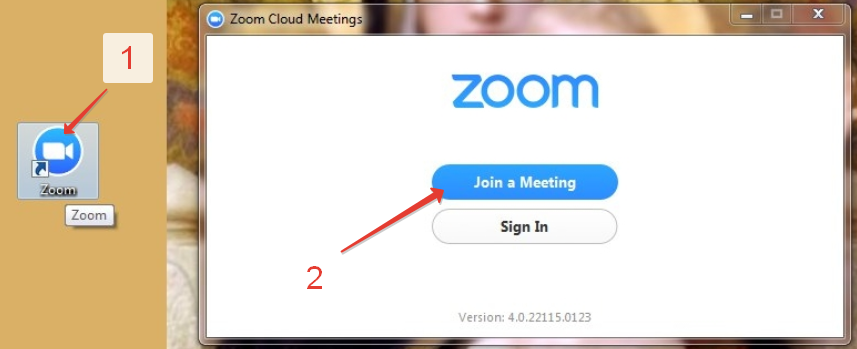 Введите номер комнаты, Ваше имя и город проживания. Нажмите Join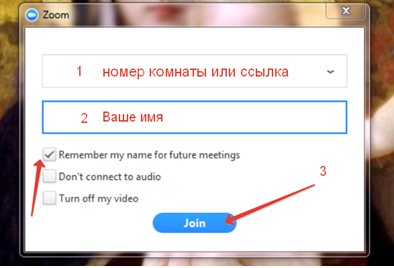 Нажмите Join Audio Conference (by Phone или by Computer) Если Вы с телефона – проверьте, что в настройках телефона программе зум разрешен доступ к микрофону.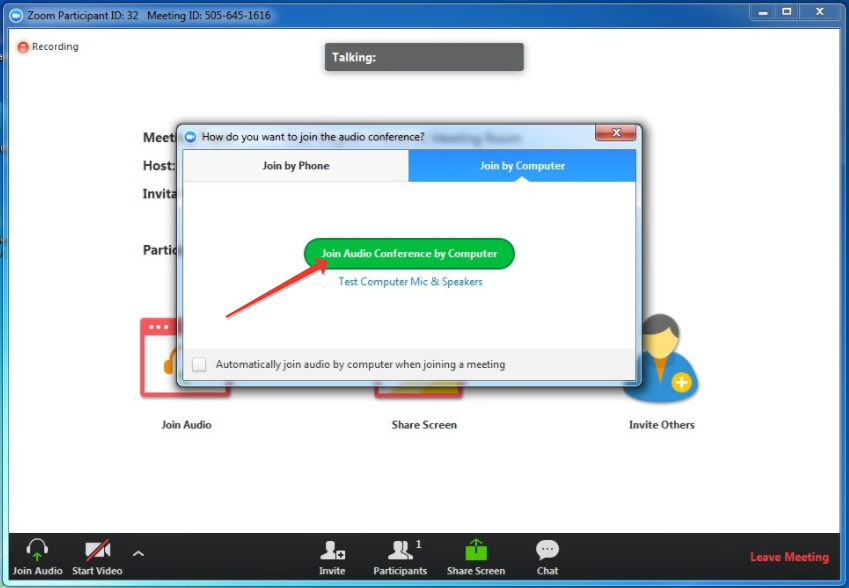 Поздравляем, вы уже в комнате Проверьте настройку микрофона и динамиков (наличие галочек около активного микрофона/динамика)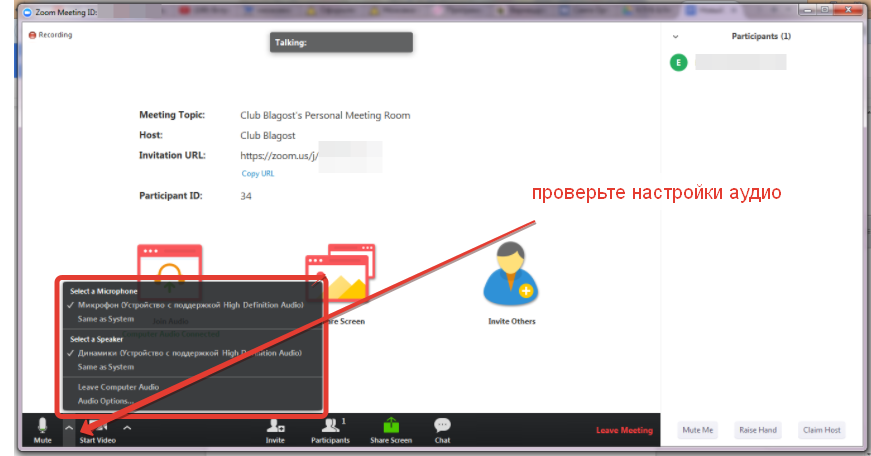 Подробнее по панели настроек комнаты: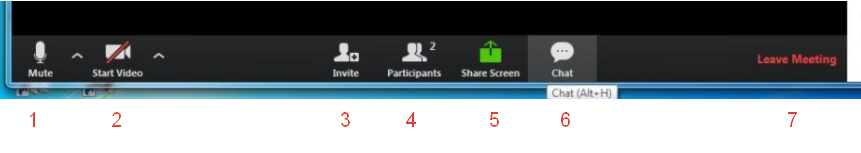 Включить/выключить микрофон – Нажать MUTE/UNMUTEВключить/выключить видео – Нажать Start/Stop VideoНе актуально.Кол-во участников встречиПоделиться экраномОткрыть чат – Нажать ChatДля выхода из комнаты – Нажать Leave MeetingИнструкция по входу с iPhone:В AppStore, скачайте и установите Zoom – https://itunes.apple.com/us/app/zoom-cloud-meetings/id546505307?mt=8Откройте ZoomНажмите Join Meeting и введите № комнатыПрисоединитесь к встрече, проверьте работоспособность микрофона и камерыВ настройках телефона разрешите доступ к микрофону программе Zoom